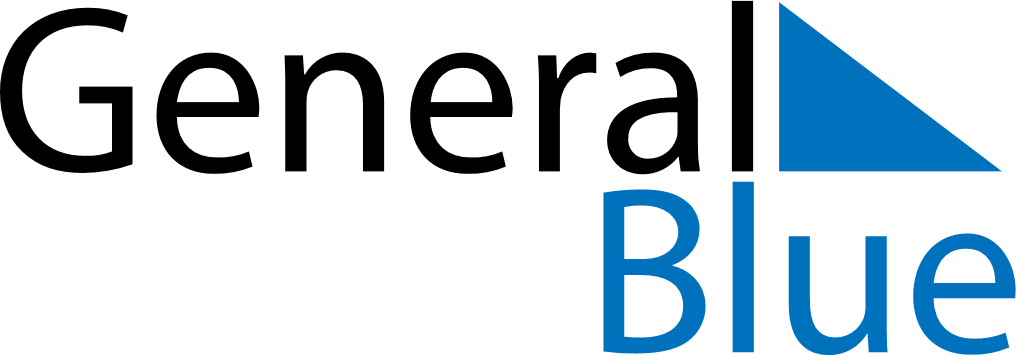 February 2020February 2020February 2020February 2020GermanyGermanyGermanyMondayTuesdayWednesdayThursdayFridaySaturdaySaturdaySunday112345678891011121314151516Valentine’s Day1718192021222223Women’s Carnival Day24252627282929Shrove MondayShrove TuesdayAsh Wednesday